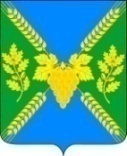 АДМИНИСТРАЦИЯ МОЛДАВАНСКОГО СЕЛЬСКОГО ПОСЕЛЕНИЯ КРЫМСКОГО РАЙОНА ПОСТАНОВЛЕНИЕот 10.06.2016                                                                                                                     № 161                                                                   село МолдаванскоеОб утверждении муниципальной программы«Противодействие  коррупции в Молдаванском сельском поселении  Крымского района на 2016 - 2018 годы»В соответствии с Федеральными законами от 06 октября 2003 года №131-ФЗ «Об общих принципах организации местного самоуправления в Российской Федерации», от 02 марта 2007 года №25-ФЗ «О муниципальной службе в Российской Федерации», Указом Президента Российской Федерации от 19 мая 2008 года №815 «О мерах по противодействию коррупции», Законом     Краснодарского    края от 23 июля  2009 года №1798-КЗ «О противодействии коррупции в Краснодарском  крае», Уставом  Молдаванского сельского Крымского района, в целях предупреждения коррупционных правонарушений,  формирования антикоррупционного общественного сознания и нетерпимости по отношению к коррупционным действиям, постановляю:1. Утвердить муниципальную программу «Противодействие коррупции в Молдаванском сельском поселении Крымского района на 2016 - 2018 годы» (приложение). 2. Ведущему специалисту Л.Е.Пупач  принять  соответствующие меры к полному финансированию муниципальной программы в пределах средств местного бюджета предусмотренных при  корректировке бюджета Молдаванского сельского поселения Крымского района на 2016 год.3.Ведущему специалисту администрации А.В.Петря обеспечить обнародование настоящего постановления, а также размещение на официальном сайте администрации Молдаванского сельского поселения Крымского района в сети «Интернет».4. Контроль за выполнением настоящего постановления оставляю за собой.5.Настоящее постановление вступает  в силу со дня его официального обнародования.Глава  Молдаванского сельского поселенияКрымского района					                         А.В.Улановский                    Приложение к постановлению администрацииМолдаванского сельского поселенияКрымского  районаот  10.06.2016 № 161ПАСПОРТмуниципальной программы   Молдаванского сельского поселения  Крымского  района  «Противодействие коррупции в  Молдаванском   сельском поселении Крымского  района» на 2016-2018 годы1. Содержание проблемы и обоснование необходимостиее решения программными методамиНеобходимость реализации муниципальной программы обусловлена современным состоянием и уровнем коррупции. Вопросы противодействия коррупции приобретают все большую значимость, так как коррупция относится к числу наиболее опасных негативных социальных явлений, приводящих к разрушению и ослаблению всех государственных институтов.Коррупция представляет собой серьезную угрозу функционированию публичной власти на основе права и закона, верховенства закона и подрывает доверие населения к государственной власти и органа местного самоуправления, существенно замедляет экономическое развитие общества.Имеющиеся сведения о фактах коррупции позволяют сделать вывод о необходимости целенаправленных, скоординированных усилий исполнительных органов государственной власти, органов местного самоуправления муниципальных образований, институтов гражданского общества и населения по противодействию коррупции на территории Молдаванского сельского поселения Крымского района.Программа представляет собой целенаправленную систему профилактических мероприятий, разработанных на основе анализа совершаемых преступлений коррупционной направленности, на территории Российской Федерации, с учетом особенностей Краснодарского края.Программа должна стать основой комплекса антикоррупционных мер. В связи с этим основные мероприятия Программы направлены на борьбу с коррупцией и профилактику коррупционных проявлений в деятельности администрации  Молдаванского сельского поселения  Крымского  района, а также на создание системы противодействия коррупции в целом.Таким образом, именно программно-целевой метод является наиболее предпочтительным для решения обозначенных проблем.Цели, задачи, сроки и этапы реализации муниципальной программыЦелью муниципальной программы является обеспечение защиты прав и законных интересов граждан, общества и государства от проявлений коррупции путем устранения причин и условий, порождающих коррупцию, и совершенствование системы противодействия коррупции на территории  Молдаванского сельского поселения  Крымского  района. Для достижения указанной цели предусматривается решение следующих задач:- совершенствование мер по профилактике и предупреждению коррупционных правонарушений в администрации  Молдаванского сельского поселения  Крымского района; - совершенствование мер по выявлению и пресечению коррупционных правонарушений;- формирование антикоррупционного общественного сознания, характеризующегося нетерпимостью муниципальных служащих, граждан и организаций к фактам проявления коррупции;- обеспечение неотвратимости наказания за совершение коррупционных правонарушений в случаях, предусмотренных законодательством Российской Федерации;- мониторинг коррупциогенных факторов и эффективности мер антикоррупционной политики администрации  Молдаванского сельского поселения Крымского  района;- оказание содействия гражданам и организациям в реализации их прав на доступ к информации о фактах коррупции, а также на их свободное освещение в средствах массовой информации-  повышение профессионального уровня муниципальных служащих.Сроки реализации муниципальной программы  – 2016-2018 годы.Перечень отдельных мероприятий муниципальной программы с указанием источников и объемов финансирования, сроков и их реализации и муниципальных заказчиковПеречень и краткое описание подпрограммНе предусмотрено.5.Обоснование ресурсного обеспечения муниципальной программыРеализация муниципальной программы осуществляется за счет средств бюджета  Молдаванского сельского поселения  Крымского района. Общий объем финансирования мероприятий программы составляет 30,0 тысяч рублей, в том числе по годам реализации:2016 год – 10,0 тыс. рублей2017 год – 10,0 тыс. рублей2018 год – 10,0 тыс. рублей6.Прогноз сводных показателей муниципальных заданий по этапам реализации муниципальной программы (в случае оказания муниципальными учреждениями   Молдаванского сельского поселения  Крымского  района муниципальных услуг (выполнения работ)Не предусмотрено.Сведения о показателях (индикаторах) муниципальной программы8. Механизм реализации муниципальной программыУправление Программой и ответственность за реализацию ее мероприятий осуществляет администрация  Молдаванского сельского поселения  Крымского  района. Координатором муниципальной программы является администрация  Молдаванского сельского поселения  Крымского района. Координатор муниципальной программы:- обеспечивает разработку муниципальной программы, ее согласование с иными исполнителями отдельных мероприятий муниципальной программы; - формирует структуру муниципальной программы и иных исполнителей отдельных мероприятий муниципальной программы; - организует реализацию муниципальной программы, координацию деятельности иных исполнителей отдельных мероприятий муниципальной программы; - принимает решение о внесении в установленном порядке изменений в муниципальную программу и несет ответственность за достижение целевых показателей муниципальной программы;- осуществляет мониторинг и анализ отчетов иных исполнителей отдельных мероприятий муниципальной программы; - размещает информацию о ходе реализации и достигнутых результатах муниципальной программы на официальном сайте органов местного самоуправления  Молдаванского сельского поселения  Крымского  района в сети Интернет, Раздел «Муниципальные программы»;- разрабатывает сетевой план-график реализации муниципальной программы на очередной финансовый год и плановый период;- осуществляет контроль за выполнением сетевых планов-графиков и ходом реализации муниципальной программы в целом, а также осуществляет иные полномочия, установленные муниципальной программой.При внесении изменений в муниципальную программу значения показателей муниципальной программы, относящиеся к прошедшим периодам реализации программы, изменению не подлежат.Оценка рисков реализации муниципальной программыВедущий специалист администрации				         Л.Е.Пупач				 Наименование муниципальной программымуниципальная программа «Противодействие коррупции в  Молдаванском сельском поселении  Крымского района»  (далее – муниципальная программа)Основание для разработки муниципальной программыФедеральный   закон  от  25  декабря  2008  года №273-ФЗ «О противодействии коррупции»;Федеральный   закон  от  6  октября  2003  года   №131-ФЗ «Об общих принципах организации местного самоуправления в Российской Федерации»; Закон Краснодарского края от 23 июля 2009 года № 1798-КЗ  «О противодействии коррупции в Краснодарском крае»Координатор муниципальной программыобщий отдел администрации  Молдаванского сельского поселения  Крымского  районаПодпрограммы муниципальной программыКоординаторы подпрограммы муниципальной программыВедомственные целевые программыСубъект бюджетного планированияне предусмотреныне предусмотреныне предусмотреныадминистрация  Молдаванского сельского поселения  Крымского районаИные исполнители отдельных мероприятий  муниципальной программыуправление экономики и прогнозирования  МО Крымский район, управление по вопросам жизнеобеспечения  МО Крымский район, управление имущественных отношений  МО Крымский район, управление архитектуры и градостроительства  МО Крымский район, финансовое управление администрации, отдел контроля в сфере закупок администрации МО Крымский район, организационный отдел  МО Крымский  район ,  отдел по взаимодействию со СМИ  МО Крымский район, контрольно-счетная палата муниципального образования Крымский районЦели муниципальной программы Оценка существующего уровня коррупции;Обеспечение защиты прав и законных интересов граждан, общества и государства от проявлений коррупции путем устранения причин и условий, порождающих коррупцию, и совершенствование системы противодействия коррупции на территории  Молдаванского сельского поселения  Крымского  районаЗадачи  муниципальной программыУстранение условий, порождающих коррупцию; совершенствование мер по профилактике и предупреждению коррупционных правонарушений в администрации  Молдаванского сельского поселения  Крымского района; совершенствование мер по выявлению и пресечению коррупционных правонарушений;формирование антикоррупционного общественного сознания, характеризующегося нетерпимостью муниципальных служащих, граждан и организаций к фактам проявления коррупции;обеспечение неотвратимости наказания за совершение коррупционных правонарушений в случаях, предусмотренных законодательством Российской Федерации;мониторинг  коррупциогенных факторов и эффективности мер  антикоррупционной политики администрации  Молдаванского сельского поселения  Крымского  района;оказание содействия гражданам и организациям в реализации их прав на доступ к информации о фактах коррупции, а также на их свободное освещение в средствах массовой информации;повышение профессионального уровня муниципальных служащихПеречень целевых показателей муниципальной Количество социологических исследований для осуществления мониторинга восприятия уровня коррупции;  программыколичество социологических исследований среди населения и представителей бизнеса о деятельности муниципальных органов власти, осуществляющих контрольно-надзорные и разрешительные полномочия, и работников муниципальных предприятий и учреждений, оказывающих профильные услуги, в целях выявления мнения об уровне коррупции и фактов избыточного давления и вымогательства;доля  проектов  нормативных  правовых  актов    муниципального образования,  прошедших    антикоррупционную  экспертизу,  от общего  количества  нормативных  правовых  актов,  принятых  в отчетном периоде;доля  устраненных  коррупционных  факторов  в  муниципальных правовых  актах  (проектах),  прошедших  антикоррупционную экспертизу, от общего числа выявленных коррупционных факторов;доля предоставления  муниципальных услуг в электронном виде от общего числа предоставляемых услуг;количество плановых и внеплановых проверок в отношении заказчиков при осуществлении закупок для обеспечения муниципальных нужд;количество плановых и внеплановых проверок по направлению внутреннего муниципального финансового контроля;количество проверок финансово-хозяйственной деятельности подведомственных  муниципальных учреждений  Молдаванского сельского поселения Крымского района;доля муниципальных служащих, в отношении которых проведен внутренний  мониторинг  сведений  о  доходах,  об  имуществе  и обязательствах  имущественного  характера  от  общего  числа муниципальных служащих, представляющих указанные сведения;количество  муниципальных  служащих    муниципального образования, прошедших обучение по вопросам  профилактики и  противодействия коррупции;количество проведенных   мероприятий по   вопросам противодействия коррупцииЭтапы и сроки реализации муниципальной программы2016-2018 годы. Этапы не предусмотреныОбъемы бюджетных ассигнований муниципальной программыОбщий объем финансирования мероприятий программы из средств бюджета  Молдаванского сельского поселения  Крымского района составляет 30,0 тысяч рублей, в том числе по годам реализации:2017 год – 10,0 тыс. рублей2018 год – 10,0 тыс. рублей2019 год – 10,0 тыс. рублейКонтроль за выполнением муниципальной программыАдминистрация  Молдаванского сельского поселения  Крымского района№ п/пНаименование основного мероприятияИсточник финансирова-нияОбъем финансирова-ния (тыс.руб.)В том числе:В том числе:В том числе:Ожидаемый непосредственный результатаМуниципальный заказчик мероприятия№ п/пНаименование основного мероприятияИсточник финансирова-нияОбъем финансирова-ния (тыс.руб.)2016 год2017 год2018 годОжидаемый непосредственный результатаМуниципальный заказчик мероприятияI. Мониторинг и оценка уровня восприятия коррупции и эффективности мер противодействия коррупции в   администрации  Молдаванского  сельского поселения  Крымского районаI. Мониторинг и оценка уровня восприятия коррупции и эффективности мер противодействия коррупции в   администрации  Молдаванского  сельского поселения  Крымского районаI. Мониторинг и оценка уровня восприятия коррупции и эффективности мер противодействия коррупции в   администрации  Молдаванского  сельского поселения  Крымского районаI. Мониторинг и оценка уровня восприятия коррупции и эффективности мер противодействия коррупции в   администрации  Молдаванского  сельского поселения  Крымского районаI. Мониторинг и оценка уровня восприятия коррупции и эффективности мер противодействия коррупции в   администрации  Молдаванского  сельского поселения  Крымского районаI. Мониторинг и оценка уровня восприятия коррупции и эффективности мер противодействия коррупции в   администрации  Молдаванского  сельского поселения  Крымского районаI. Мониторинг и оценка уровня восприятия коррупции и эффективности мер противодействия коррупции в   администрации  Молдаванского  сельского поселения  Крымского районаI. Мониторинг и оценка уровня восприятия коррупции и эффективности мер противодействия коррупции в   администрации  Молдаванского  сельского поселения  Крымского районаI. Мониторинг и оценка уровня восприятия коррупции и эффективности мер противодействия коррупции в   администрации  Молдаванского  сельского поселения  Крымского района1Проведение мониторинга и оценки уровня восприятия коррупции и эффективности мер противодействия коррупции в администрации  Молдаванского сельского поселения  Крымского района  в целях подготовки доклада о мониторинге и об оценке уровня восприятия коррупции и эффективности мер и программ противодействия коррупции-----Изучение восприятия уровня коррупции в Молдаванском сельском поселении Крымского   районеОбщий отдел администрации2Освещение в средствах массовой информации результатов мониторинга и оценки уровня восприятия коррупции и эффективности мер и программ противодействия коррупции в  Молдаванском сельском поселении  Крымского  района-----Создание нетерпимого отношения общественности к проявлениям  коррупцииОбщий отдел администрации3Внесение изменений в планы противодействия коррупции в администрации  Молдаванского сельского поселения Крымского района   направленных на достижение конкретных результатов-----Совершенствование деятельности администрации  Молдаванского сельского  поселения  Крымского  района в сфере противодействия коррупцииОбщий отдел администрацииII. Мероприятия по совершенствованию нормативного правового и методического обеспечения противодействия коррупцииII. Мероприятия по совершенствованию нормативного правового и методического обеспечения противодействия коррупцииII. Мероприятия по совершенствованию нормативного правового и методического обеспечения противодействия коррупцииII. Мероприятия по совершенствованию нормативного правового и методического обеспечения противодействия коррупцииII. Мероприятия по совершенствованию нормативного правового и методического обеспечения противодействия коррупцииII. Мероприятия по совершенствованию нормативного правового и методического обеспечения противодействия коррупцииII. Мероприятия по совершенствованию нормативного правового и методического обеспечения противодействия коррупцииII. Мероприятия по совершенствованию нормативного правового и методического обеспечения противодействия коррупцииII. Мероприятия по совершенствованию нормативного правового и методического обеспечения противодействия коррупции1Проведение в установленном порядке антикоррупционной экспертизы проектов муниципальных правовых актов, содержащих нормы права -----Повышение качества муниципальных правовых актовЮридический отдел  МО Крымский район2Обеспечение рассмотрения вопросов правоприменительной практики по результатам вступивших в законную силу решений судов, арбитражных судов о признании недействительными ненормативных правовых актов, незаконными решений и действий (бездействия)  администрации  Молдаванского сельского поселения Крымского района и их должностных лиц-----Совершенствование деятельности администрации  Молдаванского сельского поселения  Крымского  района в сфере противодействия коррупции Общий отдел администрации Молдаванского сельского поселения  Крымского района, юридический отдел  МО Крымский район.III. Мероприятия, направленные на искоренение причин коррупции, факторов, способствующих коррупции, профилактику коррупцииIII. Мероприятия, направленные на искоренение причин коррупции, факторов, способствующих коррупции, профилактику коррупцииIII. Мероприятия, направленные на искоренение причин коррупции, факторов, способствующих коррупции, профилактику коррупцииIII. Мероприятия, направленные на искоренение причин коррупции, факторов, способствующих коррупции, профилактику коррупцииIII. Мероприятия, направленные на искоренение причин коррупции, факторов, способствующих коррупции, профилактику коррупцииIII. Мероприятия, направленные на искоренение причин коррупции, факторов, способствующих коррупции, профилактику коррупцииIII. Мероприятия, направленные на искоренение причин коррупции, факторов, способствующих коррупции, профилактику коррупцииIII. Мероприятия, направленные на искоренение причин коррупции, факторов, способствующих коррупции, профилактику коррупцииIII. Мероприятия, направленные на искоренение причин коррупции, факторов, способствующих коррупции, профилактику коррупции1Организация проведения социологических исследований среди населения и представителей бизнеса о деятельности муниципальных органов власти, осуществляющих контрольно-надзорные и разрешительные полномочия, и работников муниципальных предприятий и учреждений, оказывающих профильные услуги, в целях выявления мнения об уровне коррупции и фактов избыточного давления и вымогательства-----Изучение восприятия уровня коррупции в  Молдаванском сельском поселении Крымского  районаУправление экономики и прогнозирования МО Крымский район2Проведение социологического опроса населения об оценке эффективности деятельности органа  местного самоуправления   Молдаванского сельского поселения  Крымского  района-----Совершенствование деятельности администрации  Молдаванского сельского поселения  Крымского  района  в сфере противодействия коррупцииОрганизационный отдел администрации МО Крымский район3Организация работы «горячей линии» для приема сообщений о фактах коррупции, сопровождение сервиса приема сообщений от жителей поселения о фактах коррупции на официальном Интернет-портале  администрации  Молдаванского сельского поселения  Крымского  района-----Совершенствование деятельности администрации  Молдаванского сельского поселения Крымского района в сфере противодействия коррупцииОбщий отдел администрации, юридический отдела   МО Крымский районIV. Мероприятия, направленные на повышение эффективности деятельности органа  местного самоуправленияIV. Мероприятия, направленные на повышение эффективности деятельности органа  местного самоуправленияIV. Мероприятия, направленные на повышение эффективности деятельности органа  местного самоуправленияIV. Мероприятия, направленные на повышение эффективности деятельности органа  местного самоуправленияIV. Мероприятия, направленные на повышение эффективности деятельности органа  местного самоуправленияIV. Мероприятия, направленные на повышение эффективности деятельности органа  местного самоуправленияIV. Мероприятия, направленные на повышение эффективности деятельности органа  местного самоуправленияIV. Мероприятия, направленные на повышение эффективности деятельности органа  местного самоуправленияIV. Мероприятия, направленные на повышение эффективности деятельности органа  местного самоуправления1Повышение доступности оказания государственных и муниципальных услуг МАУ «Крымский  многофункциональный центр предоставления государственных и муниципальных услуг муниципального образования Крымский район» и расширения перечня оказываемых им услуг -----Повышение  качества  и  доступности  муниципальных  услуг  для общественностиУправление экономики и прогнозирования МО Крымский район  2Мониторинг и выявление коррупционных рисков на стадии подготовки документов по размещению муниципальных закупок на поставку товаров, выполнение работ, оказание услуг для муниципальных нужд и нужд муниципальных бюджетных учреждений-----Проведение эффективной политики по предупреждению коррупции в сфере закупокОтдел контроля в сфере закупок администрации МО Крымский район3Организация мониторинга цен на товары, работы, услуги, которые заказываются для удовлетворения муниципальных нужд администрации  Молдаванского сельского поселения  Крымского  района-----Проведение эффективной политики по предупреждению коррупции в сфере закупокОтдел контроля в сфере закупок администрации МО Крымский район4Мониторинг отклонения закупочных цен по муниципальному заказу на поставки товаров, выполнение работ, оказание услуг для муниципальных нужд от среднерыночных-----Проведение эффективной политики по предупреждению коррупции в сфере закупокОтдел контроля в сфере закупок администрации МО Крымский район 5Обеспечение использования общественных (публичных) слушаний, предусмотренных земельным и градострои-тельным законодательством Российской Федерации, при рассмотрении вопросов о предоставлении земельных участков, находящихся в муниципальной собственности -----Предупреждение коррупционных проявлений Специалисты администрации, управление архитектуры и градостроительства  МО Крымский районV. Мероприятия, направленные на исключение фактов проявления коррупции при расходовании бюджетных средстви использовании муниципального имуществаV. Мероприятия, направленные на исключение фактов проявления коррупции при расходовании бюджетных средстви использовании муниципального имуществаV. Мероприятия, направленные на исключение фактов проявления коррупции при расходовании бюджетных средстви использовании муниципального имуществаV. Мероприятия, направленные на исключение фактов проявления коррупции при расходовании бюджетных средстви использовании муниципального имуществаV. Мероприятия, направленные на исключение фактов проявления коррупции при расходовании бюджетных средстви использовании муниципального имуществаV. Мероприятия, направленные на исключение фактов проявления коррупции при расходовании бюджетных средстви использовании муниципального имуществаV. Мероприятия, направленные на исключение фактов проявления коррупции при расходовании бюджетных средстви использовании муниципального имуществаV. Мероприятия, направленные на исключение фактов проявления коррупции при расходовании бюджетных средстви использовании муниципального имуществаV. Мероприятия, направленные на исключение фактов проявления коррупции при расходовании бюджетных средстви использовании муниципального имущества1Осуществление мероприятий, направленных на проведение проверок использования бюджетных средств, выделенных на реализацию мероприятий муниципальных программ-----Выявление рационального (нерационального) использования  бюджетных средствФинансовый отдел МО Крымский район2Осуществление проверок финансово-хозяйственной деятельности муниципальных учреждений -----Обеспечение контроля за эффективностью использования средств местного бюджетаКонтрольно-счетная палата муниципального образования Крымский район3Обеспечение проведения конкурсных процедур в случаях:-  заключения договоров аренды, договоров безвозмездного пользования, договоров доверительного управления имуществом, иных договоров, предусматривающих переход прав в отношении муниципального имущества,-приватизации муниципального имущества;- продаже права на заключение договоров аренды на земельные участки;- продаже земельных участков-----Недопущение нецелевого использования муниципального имуществаУправление имущественных отношений  МО Крымский район4Осуществление контроля, выявление и пресечение коррупционных нарушений в ходе процессов, связанных с предоставлением земельных участков, реализацией недвижимого муниципального имущества, сдачей помещений в аренду-----Недопущение нецелевого использования муниципального имуществаУправление имущественных отношений  МО Крымский район 5Организация проверок достоверности и полноты сведений о доходах, об имуществе и обязательствах имущественного характера, предоставленных руководителями муници-пальных учреждений, а также о сведений о доходах, об имуществе и обязательствах имущественного характера их супруги (супруга) и несовершеннолетних детей -----Исключение фактов проявления коррупции при расходовании бюджетных средстви использовании муниципального имуществаУправление имущественных отношений  МО Крымский районVI. Мероприятия, направленные на исключение фактов проявления коррупции в сфере ЖКХVI. Мероприятия, направленные на исключение фактов проявления коррупции в сфере ЖКХVI. Мероприятия, направленные на исключение фактов проявления коррупции в сфере ЖКХVI. Мероприятия, направленные на исключение фактов проявления коррупции в сфере ЖКХVI. Мероприятия, направленные на исключение фактов проявления коррупции в сфере ЖКХVI. Мероприятия, направленные на исключение фактов проявления коррупции в сфере ЖКХVI. Мероприятия, направленные на исключение фактов проявления коррупции в сфере ЖКХVI. Мероприятия, направленные на исключение фактов проявления коррупции в сфере ЖКХVI. Мероприятия, направленные на исключение фактов проявления коррупции в сфере ЖКХ1Проведение плановых и внеплановых проверок юридических лиц, осуществляющих управление многоквартирными домами на основании обращений граждан, содержащих признаки правонарушений в сфере ЖКХ-----Профилактика коррупционных правонарушений в сфере ЖКХУправление по вопросам жизнеобеспечения, юридический отделМО Крымский районVII. Мероприятия, направленные на совершенствование муниципальной службы, а также усиление контроля за деятельностью муниципальных служащих и работников муниципальных   учреждений Молдаванского сельского поселения  Крымского районаVII. Мероприятия, направленные на совершенствование муниципальной службы, а также усиление контроля за деятельностью муниципальных служащих и работников муниципальных   учреждений Молдаванского сельского поселения  Крымского районаVII. Мероприятия, направленные на совершенствование муниципальной службы, а также усиление контроля за деятельностью муниципальных служащих и работников муниципальных   учреждений Молдаванского сельского поселения  Крымского районаVII. Мероприятия, направленные на совершенствование муниципальной службы, а также усиление контроля за деятельностью муниципальных служащих и работников муниципальных   учреждений Молдаванского сельского поселения  Крымского районаVII. Мероприятия, направленные на совершенствование муниципальной службы, а также усиление контроля за деятельностью муниципальных служащих и работников муниципальных   учреждений Молдаванского сельского поселения  Крымского районаVII. Мероприятия, направленные на совершенствование муниципальной службы, а также усиление контроля за деятельностью муниципальных служащих и работников муниципальных   учреждений Молдаванского сельского поселения  Крымского районаVII. Мероприятия, направленные на совершенствование муниципальной службы, а также усиление контроля за деятельностью муниципальных служащих и работников муниципальных   учреждений Молдаванского сельского поселения  Крымского районаVII. Мероприятия, направленные на совершенствование муниципальной службы, а также усиление контроля за деятельностью муниципальных служащих и работников муниципальных   учреждений Молдаванского сельского поселения  Крымского районаVII. Мероприятия, направленные на совершенствование муниципальной службы, а также усиление контроля за деятельностью муниципальных служащих и работников муниципальных   учреждений Молдаванского сельского поселения  Крымского района1Анализ должностных инструкций муниципальных служащих, проходящих муниципальную службу на должностях, замещение которых связано с коррупционными рисками, на предмет подробной регламентации их обязанностей при осуществлении должностных полномочий и при необходимости внесение изменений в должностные инструкции-----Совершенствование деятельности администрации  Молдаванского сельского поселения  Крымского района в сфере противодействия коррупцииОбщий отдел администрации2Проведение проверок достоверности и полноты сведений о доходах об имуществе и обязательствах имущественного характера, представляемых муниципальными служащими  и гражданами, претендующими на замещение должностей муниципальной службы -----Совершенствование муниципальной службы, а также усиление контроля за деятельностью муниципальных служащихОбщий отдел администрации3Осуществление комплекса организационных, разъяснительных и иных мер по соблюдению муниципальными служащими ограничений и запретов, а также по исполнению ими обязанностей, установленных в целях противодействия коррупции (оказание муниципальным служащим консультативной помощи по вопросам, связанным с применением на практике требований к служебному поведению и общих принципов служебного поведения)-----Повышение профессионального уровня муниципальных служащихОбщий отдел администрации,4Обеспечение организации обучения муниципальных служащих администрации  Молдаванского сельского поселения  Крымского  районаБюджет  Молдаванского сельского поселения  Крымского района30,010,010,010,0Повышение профессионального уровня муниципальных служащих Общий отдел администрации5Организация  и проведение обучающих семинаров, тестирования   муниципальных служащих по вопросам  противодействия коррупции -----Повышение профессионального уровня муниципальных служащихОбщий отдел администрацииVIII. Мероприятия, направленные на повышение доступности населению информации о деятельности органов местного самоуправления в сфере противодействия коррупцииVIII. Мероприятия, направленные на повышение доступности населению информации о деятельности органов местного самоуправления в сфере противодействия коррупцииVIII. Мероприятия, направленные на повышение доступности населению информации о деятельности органов местного самоуправления в сфере противодействия коррупцииVIII. Мероприятия, направленные на повышение доступности населению информации о деятельности органов местного самоуправления в сфере противодействия коррупцииVIII. Мероприятия, направленные на повышение доступности населению информации о деятельности органов местного самоуправления в сфере противодействия коррупцииVIII. Мероприятия, направленные на повышение доступности населению информации о деятельности органов местного самоуправления в сфере противодействия коррупцииVIII. Мероприятия, направленные на повышение доступности населению информации о деятельности органов местного самоуправления в сфере противодействия коррупцииVIII. Мероприятия, направленные на повышение доступности населению информации о деятельности органов местного самоуправления в сфере противодействия коррупцииVIII. Мероприятия, направленные на повышение доступности населению информации о деятельности органов местного самоуправления в сфере противодействия коррупции1Размещение  в средствах массовой информации муниципальных правовых актов и их проектов, направленных на противодействие коррупции -----Укрепление доверия гражданского общества к органам местного самоуправления Общий отдел администрации2Опубликование информации о существующей системе государственной системы поддержки субъектов малого и среднего предпринима-тельства  в средствах массовой информации,  оказание консультационной помощи субъектам малого и среднего предпринимательства -----Укрепление взаимодействия бизнес-сообщества с администрацией  Молдаванского сельского поселения   Крымского  района  в сфере противодействия коррупцииУправление экономики и прогнозирования администрации МО Крымский район3Подготовка отчета о мониторинге коррупционных рисков в  Молдаванском сельском поселении Крымского  района-----Доведение информации  о восприятии уровня коррупции в  Молдаванском сельском поселении Крымского  районаОбщий отдел администрации№
п/пПоказатель
(индикатор)
(наименование)Ед.
изм.Значения показателейЗначения показателейЗначения показателейЗначения показателейЗначения показателейЗначения показателейЗначения показателейЗначения показателейЗначения показателейЗначения показателей№
п/пПоказатель
(индикатор)
(наименование)Ед.
изм.отчетный год отчетный год текущий год текущий год очередной год очередной год первый год планового периода первый год планового периода второй год планового периодавторой год планового периода№
п/пПоказатель
(индикатор)
(наименование)Ед.
изм.базовый вариантс учетом доп. средствбазовый вариантс учетом доп. средствбазовый вариантс учетом доп. средствбазовый вариантс учетом доп. средствбазовый вариантс учетом доп. средств1Количество социологических исследований для осуществления мониторинга восприятия уровня коррупции  ед.----1-1--2Количество социологических исследований среди населения и представителей бизнеса о деятельности муниципальных органов власти, осуществляющих контрольно-надзорные и разрешительные полномочия, и работников муниципальных предприятий и учреждений, оказывающих профильные услуги, в целях выявления мнения об уровне коррупции и фактов избыточного давления и вымогательстваед.----2-2--3Доля  проектов  нормативных  правовых  актов    муниципального образования,  прошедших    антикоррупционную  экспертизу,  от общего  количества  нормативных  правовых  актов,  принятых  в отчетном периоде%----100-  100 - -4Доля  устраненных  коррупционных  факторов  в  муниципальных правовых  актах  (проектах),  прошедших  антикоррупционную экспертизу, от общего числа выявленных коррупционных факторов%-  --- 100  -100- -- 5Доля предоставления  муниципальных услуг в электронном виде от общего числа предоставляемых услуг%-  --- 100- 100- - 8Количество плановых и внеплановых проверок в отношении заказчиков при осуществлении закупок для обеспечения муниципальных нуждед.----4-4--9Количество плановых и внеплановых проверок по направлению внутреннего муниципального финансового контроляед.----4-     4--10Количество проверок финансово-хозяйственной деятельности муниципальных учреждений Молдаванского сельского поселения Крымского района ед.----4 -4 - -11Доля муниципальных служащих, в отношении которых проведен внутренний  мониторинг  сведений  о  доходах,  об  имуществе  и обязательствах  имущественного  характера  от  общего  числа муниципальных служащих, представляющих указанные сведения%-  --- 100- 100- -12Количество  муниципальных  служащих    муниципального образования, прошедших обучение по вопросам  профилактики и  противодействия коррупции  чел.-  --- 2 -2 - -13Количество проведенных   мероприятий по   вопросам противодействия коррупцииед.-  --- 4- 4- - Внешний фактор, который может повлиять на реализацию ПрограммыМеханизм негативного влияния внешних факторовИзменения федерального, краевого законодательстваОперативное реагирование на изменения федерального, краевого законодательства в части принятия соответствующих  муниципальных  правовых актов